Додаток 1до оголошення про спрощену закупівлюТехнічні, якісні та кількісні характеристики до предмету закупівліНазваТехнічні характеристикиОдиниця виміруК-стьЛіхтар прожекторний UP! (Underprice) KB2161 чорний (або еквівалент)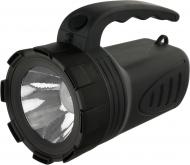 Тип:  ручні Світловий потік:  100 Лм Кількість світлодіодів:  1 шт. Елементи живлення:  акумулятор Режими роботи:  1 режим яскравості Час роботи:  до 10 годин Зарядка:  від прикурювача (автомобільна), від мережі 220В Матеріал корпусу:  пластик Захист:  вологозахищені, ступінь захисту IP 20,Додаткові характеристики:  температурний режим від – 20 °C до 45 °C Гарантія:  12 міс. Комплектація:  зарядний кабель 220 в, зарядний кабель 12 вшт.10